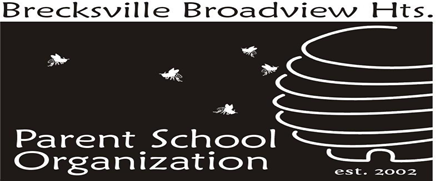 December 10, 2018 – January 31, 2019BBHHS No Fuss Fundraiser
Donation by MailDonor’s Name:		__________________________________________________Donor’s Address: 		__________________________________________________				__________________________________________________Amount of Donation:   	Suggested support options (check one):
    					⃝	White          		$10 - $24.99    					⃝	Red        		$25 - $49.99	⃝	Gold       	            $50.00 - $74.99	          					⃝	Black       	            $75.00 - $99.99   					⃝	Bee	 		$100.00 - $149.99	⃝	Booster     	            $150.00 +					Other:   ________________Please mail this form with your donation to the High School at:BBHHS PSO No Fuss Fundraiser6380 Mill RdBroadview Hts., Ohio  44147Following your donation, the PSO will send you a tax receipt indicating the tax year you donate that you may keep for your records.  If you have any questions, please contact Megan Sarfi at BBHpsopresident@gmail.com.For PSO Use only-  Cash:______  Check #: _______   Date: ______  Amount: ________________